Name: ___________________________________		November 27, 2017 Teacher: _________________________________		Math 8 Systems of Equations – Classwork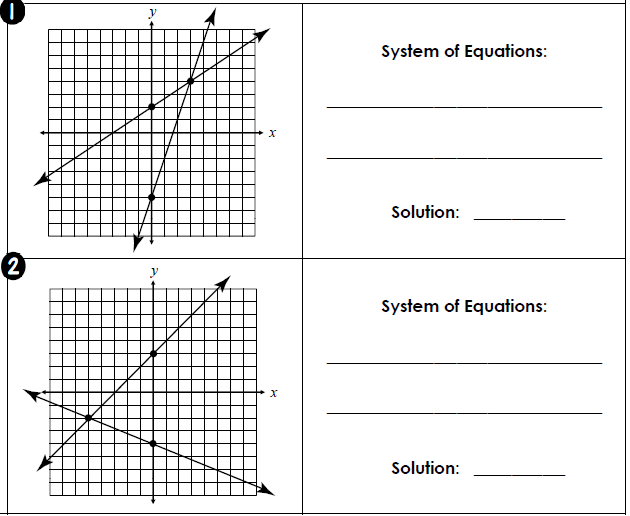 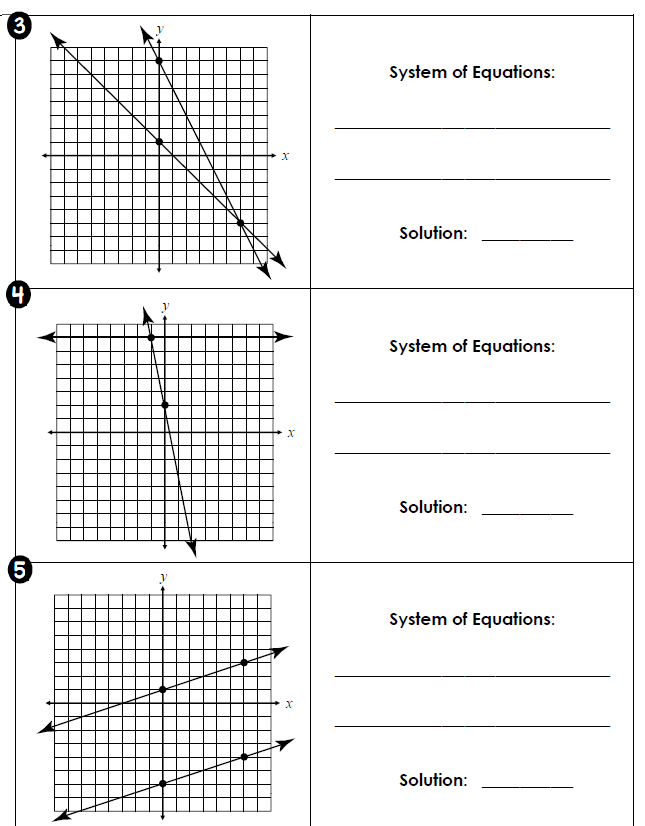 6) Is (2, -7) a solution to system 2x + 3y = -17 			                  3x + 2y = -8 7) Is (1, 2) a solution to the system 7x – 2y = 5 				         7x – 3y = 4 8) Is (-1, -4) a solution to the system x + 3y = -13 					     -x – y = 5 9) Is (-3, 4) a solution to the system 2x = y + 2 					x + y = 710) Is (-3, -8) a solution to the system y = 3x + 1 					   5x – 2y = 1  Name: _________________________________________		November 27, 2017 Teacher: _______________________________________		Math 8 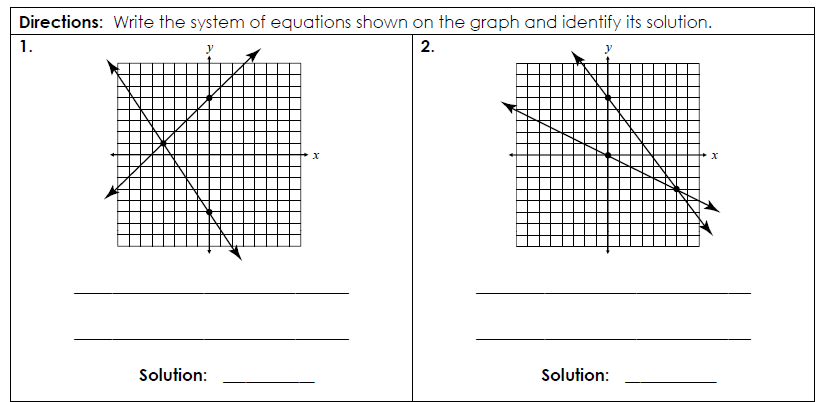 3.  Is (3, 4) a solution to the system	2x = y + 2				      	x + 2y = 74. Is (1, -4) a solution to the system 	x + 3y = -13					x – y = 5  5. Is ( -4, -6) a solution to the system x = 2y					6y – 3x = 12 6. Is (-3, -8) a solution to the system 	y = 3x + 1 					5x – 2y = 1  